Invitation to Bid for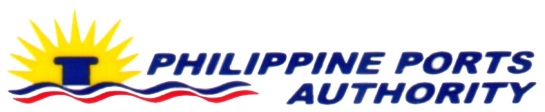 Invitation to Bid for “Proposed Repair of Container Yard, Perimeter Fence and Gate and Provision of Exit Gate at Port of Culasi, Roxas City”The Philippine Ports Authority, PMO-Panay/Guimaras, through the PPA Corporate Fund (R/M 2017) intends to apply the sum of Fifteen Million, Five Hundred Eighteen Thousand, Four Hundred Fifty-Two Pesos and 91/100 (P15, 518,452.91) being the Approved Budget for the Contract (ABC) to payments under the contract for “Proposed Repair of Container Yard, Perimeter Fence and Gate and Provision of Exit Gate at Port of Culasi, Roxas City (A170181)” Bids received in excess of the ABC shall be automatically rejected at bid opening.The Philippine Ports Authority, PMO-Panay/Guimaras now invites bids for Construction of Drainage SystemRepair of Container YardRepair of Perimeter FenceProvision of Entrance and Exit GateCompletion of the Works is required 225 Calendar Days from the effective date of the contract. Bidders should have completed a contract similar to the Project. The description of an eligible bidder is contained in the Bidding Documents, particularly, in Section II. Instruction to Bidders.Bidding will be conducted through open competitive bidding procedures using non-discretionary “pass/fail” criterion as specified in the 2016 Revised Implementing Rules and Regulations (IRR) of Republic Act 9184 (RA 9184), otherwise known as the “Government Procurement Reform Act.”Bidding is restricted to Filipino citizens/sole proprietorships, cooperatives, and partnerships or organizations with at least seventy five percent (75%) interest or outstanding capital stock belonging to citizens of the Philippines.Interested bidders may obtain further information from Engineering Services Division, Philippine Ports Authority, PMO-Panay/Guimaras and inspect the Bidding Documents at the address given below from 8:00am to 5:00pm.A complete set of Bidding Documents may be acquired by interested bidders starting                October 5, 2017 from the address below and upon payment of the applicable fee for the Bidding Documents, pursuant to the latest Guidelines issued by the GPPB, in the amount of Twenty Five Thousand Pesos (P25, 000.00) VAT Exclusive.It may also be downloaded free of charge from the website of the Philippine Government Electronic Procurement System (PhilGEPS) and the website of the Procuring Entity, provided that bidders shall pay the applicable fee for the Bidding Documents not later than the submission of their bids.The Philippine Ports Authority, PMO-Panay/Guimaras will hold a Pre-Bid Conference on October 12, 2017, 10:00 A.M at the PPA Conference Room, 2nd Floor, Admin. Bldg., ICPC, Iloilo City which shall be open to prospective bidders. Bids must be duly received by the BAC Secretariat at the address below on or before October 24, 2017 at 1:30 in the afternoon at the PPA Conference Room, 2nd Floor, Admin. Bldg., ICPC, Iloilo City.  All bids must be accompanied by a bid security in any of the acceptable forms and in the amount stated in ITB Clause 18.Bid opening shall be on October 24, 2017 at 2:00 in the afternoon at the PPA Conference Room, 2nd Floor, Admin. Bldg., ICPC, Iloilo City. Bids will be opened in the presence of the bidders’ representatives who choose to attend at the address below. Late bids shall not be accepted.Other necessary information:Required Equipments:Vibratory Walk behind roller, 8 HpBackhoe (0.45 cu.m. cap.)Telescopic Boom Truck, 2-5 tons capLoader (1.8 cu.m.)Dump Truck (10-cu.m.)Stake truckBar BenderBar cutterOne bagger concrete mixerConc. VibratorForkliftBreaker AttachmentRoad Grader (125 hp)Road Roller (10T, vibratory)Water truck with pumpPayloader (1.05 cu.m., 80 hp)Concrete batching plant, (30 cu.m. cap)Transit Mixer (5 cu.m cap.)Concrete screederConcrete CutterAir compressor (250 cfm)Jack hammerOxy/Acetylene cutting outfitCircular SawWelding machine Required PCAB License: Road, Highways, Pavement, Railways, Airport Horizontal Structure, and Bridges - Medium A                                                   The Philippine Ports Authority, PMO-Panay/Guimaras reserves the right to reject any and all bids, declare a failure of bidding, or not award the contract at any time prior to contract award in accordance with Section 41 of RA 9184 and its IRR, without thereby incurring any liability to the affected bidder or bidders. For further information, please refer to:Engr. Rona Mae B. BarabonaBAC SecretariatPhilippine Ports Authority, PMO-Panay/GuimarasBrgy. Loboc, Lapaz, Iloilo City(033) 337-7791 local 302-302esd_pmoiloilo@yahoo.comANTONIO F. BELARGA Chairperson, BAC-EPPublish Date: October 5-11, 2017